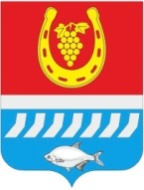 администрация Цимлянского районаПОСТАНОВЛЕНИЕ           2019 					№	                		г. Цимлянск	В соответствии с Областным законом Ростовской области от 13.05.2008  № 20-ЗС «О развитии малого и среднего предпринимательства в Ростовской области», решениями Собрания депутатов Цимлянского района от 22.07.2009 № 235 «О порядке определения размера арендной платы за пользование имуществом, находящимся в муниципальной собственности муниципального образования «Цимлянский район», от 12.12.2012 № 106 «Об утверждении «Положения о порядке управления и распоряжения объектами муниципальной собственности муниципального образования «Цимлянский район»,  Администрация Цимлянского районаПОСТАНОВЛЯЕТ:	1. Утвердить Перечень целевого  имущества, подлежащего передаче в аренду субъектам малого и среднего предпринимательства и организациям, образующим инфраструктуру поддержки субъектов  малого и среднего предпринимательства, согласно приложению № 1.	2. Утвердить положение о порядке формирования, ведения, обязательного опубликования перечня муниципального имущества, свободного от прав третьих лиц, согласно приложению № 2.	3. Опубликовать утвержденный перечень в средствах массовой информации. 	4. Признать постановление Администрации Цимлянского района от 03.04.2012 № 429 «Об утверждении Перечня целевого имущества, подлежащего передаче в аренду субъектам малого и среднего предпринимательства и организациям, образующим инфраструктуру поддержки субъектов малого и среднего предпринимательства» утратившими силу.	5. Контроль за выполнением постановления возложить на первого заместителя главы Администрации Цимлянского района Ночевкину Е.Н.Глава Администрации Цимлянского района					                           В.В. СветличныйПостановление вносит отделимущественных и земельныхотношений Администрации районаПриложение  № 1 к постановлениюАдминистрации Цимлянского районаот  __08.2019 № ___  Перечень  целевого имущества, подлежащего передачев аренду субъектам малого и среднего предпринимательстваи организациям, образующим инфрастуктуру поддержки субъектов малого и среднего предпринимательства              1. Здание, расположенное по адресу: Ростовская область, Цимлянский район, х. Ремизов, ул. Детская, 5, общей площадью 78,8 кв.м., с кадастровым номером 61:41:0070304:72, обременений нет.	2. Помещение I, расположенное по адресу: Ростовская область, Цимлянский район, х. Синий Курган, ул. Школьная, 4, общей площадью 89,1 кв.м., с кадастровым номером 61:41:0040501:363, обременений нет.3. Автобус КАВЗ 397653, 2007 года выпуска, идентификационный номер  (VIN) Х1Е39765370042942, кузов № 39765370042942, модель № двигателя 51300К 71019516, цвет кузова – золотисто-желтый.4. Автобус для перевозки детей ПАЗ 3206-110-70, 2008 года выпуска, идентификационный номер  (VIN) Х1Е3206СХ80007353, кузов № Х1Е3206СХ80007353, модель № двигателя 523400 81017421, цвет кузова – золотисто-желтый.Управляющий делами                                                                               А.В. КуликПриложение № 2 к постановлениюАдминистрации Цимлянского районаот __.08.2019 № ___  Положение о порядке формирования, ведения обязательного опубликования перечня муниципального имущества, свободного от прав третьих лиц1.	Перечень муниципального имущества, предназначенного для
предоставления его во владение и пользование субъектам малого и среднего
предпринимательства, формируется ежегодно по состоянию на 1 января
текущего года отделом имущественных и земельных отношений
Администрации Цимлянского района. Все изменения и дополнения к
утвержденному перечню вносятся в течение года постановлениями
Администрации Цимлянского района и полежат обязательному
опубликованию.В данный перечень включается муниципальное имущество свободное от прав третьих лиц, находящееся в собственности муниципального образования «Цимлянский район».Муниципальное имущество, включенное в указанный перечень, может быть использовано только в целях предоставления его во владение и пользование на долгосрочной основе субъектам малого и среднего предпринимательства.Данный перечень подлежит обязательному опубликованию в средствах массовой информации.5.	Решение о включении арендуемого субъектами малого и среднего
предпринимательства имущества в нормативные правовые акты о
планировании приватизации муниципального имущества может быть принято
органом местного самоуправления не раннее чем через тридцать дней после
направления уведомления Совету по малому предпринимательству при
Администрации Цимлянского района.Управляющий делами                                                                               А.В. КуликОб утверждении Перечня целевого имущества, подлежащего передаче в аренду субъектам малого и среднего предпринимательства и организациям, образующим инфраструктуру поддержки субъектов малого и среднего предпринимательства